Propositions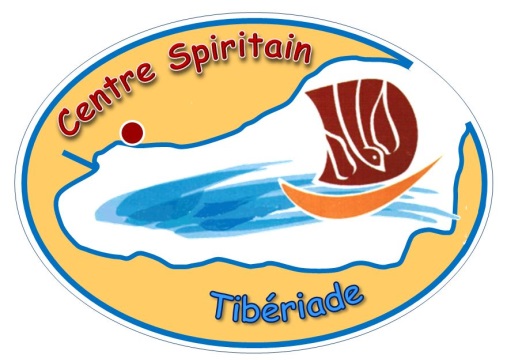 pour l’année pastorale2016-2017Les propositions du Centre Spiritain Tibériade m’intéressent.Merci de m’informer sur les contenus, les dates ou la périodicité des rencontres.(Cocher les cases qui vous intéressent et remplir les zones grisées) Proposition 1 : A l’écoute du Pape FrançoisQuels moments ou périodicité vous conviennent ?                       Proposition 2 : La spiritualité chrétienne, missionnaire, vécue dans la famille spiritaine.Quels moments ou périodicité vous conviennent ?             Proposition 3 : Une session « Ennéagramme »Quels moments ou périodicité vous conviennent ?             Proposition 4 : Un séminaire « La Foi, l’Espérance et la Charité » Proposition 5 : Découvrir la mission aujourd’hui à travers le témoignage de missionnaires en congés. Quels moments ou périodicité vous conviennent ?             Avez-vous d’autres attentes :                     Mes coordonnées :       NOM :                              PRENOM :                      	ADRESSE :                     	N° POSTAL – VILLE :	                    	TELEPHONE :                   	COURRIEL :                         @                   Je préfère être informé par :                 Courier            Mail              TéléphoneVous pouvez aussi consulter notre site : http://ecole-des-missions.chMerci de renvoyer à :	Ecole des Missions	Centre Spiritain Tibériade	Impasse du Bout de la Forêt 7	1898 St Gingolph – Suisseou par mail à : 	maison.tiberiade@bluewin.ch